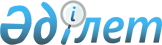 О внесении изменений и дополнений в решение Железинского районного маслихата от 20 декабря 2011 года N 305-4/40 "О бюджете Железинского района на 2012 - 2014 годы"Решение маслихата Железинского района Павлодарской области от 24 октября 2012 года N 44-5/8. Зарегистрировано Департаментом юстиции Павлодарской области 07 ноября 2012 года N 3245

      В соответствии с пунктами 3, 4 статьи 106 Бюджетного Кодекса Республики Казахстан от 4 декабря 2008 года, подпунктом 1) пункта 1 статьи 6 Закона Республики Казахстан от 23 января 2001 года "О местном государственном управлении и самоуправлении в Республике Казахстан" Железинский районный маслихат РЕШИЛ:



      1. Внести в решение Железинского районного маслихата (XL сессия, IV созыв) от 20 декабря 2011 года N 305-4/40 "О бюджете Железинского района на 2012 - 2014 годы" (зарегистрированное в Реестре государственной регистрации нормативных правовых актов за N 12-6-132, опубликованное в газете "Родные просторы" 13 января 2012 года N 2, в газете "Туған өлке" 13 января 2012 года N 2 следующие изменения и дополнения:



      в пункте 1:

      в подпункте 1):

      цифры "3008621" заменить цифрами "3013621";

      цифры "402098" заменить цифрами "406010";

      цифры "1319" заменить цифрами "874";

      цифры "577" заменить цифрами "2110";

      в подпункте 2) цифры "3058816" заменить цифрами "3061316";

      в подпункте 4):

      цифры "9734" заменить цифрами "12234";

      цифры "9734" заменить цифрами "12234;".



      приложение 1 к указанному решению изложить в новой редакции согласно приложению к настоящему решению.



      2. Контроль за выполнением настоящего решения возложить на постоянную комиссию социально-экономического развития и бюджета районного маслихата.



      3. Настоящее решение вводится в действие с 1 января 2012 года.      Председатель сессии Железинского

      районного маслихата                        Ж. Балтабаев      Секретарь Железинского

      районного маслихата                        В. Крутиков

Приложение         

решению Железинского      

районного маслихата      

(VIII очередная сессия, V созыв)

от 24 октября 2012 года N 44-5/8Приложение 1         

решению Железинского       

районного маслихата       

(XL сессия, IV созыв)      

от 20 декабря 2011 года N 305-4/40 Районный бюджет на 2012 год (с изменениями)
					© 2012. РГП на ПХВ «Институт законодательства и правовой информации Республики Казахстан» Министерства юстиции Республики Казахстан
				КатегорияКатегорияКатегорияКатегорияВсего (тыс. тенге)КлассКлассКлассВсего (тыс. тенге)ПодклассПодклассВсего (тыс. тенге)НаименованиеВсего (тыс. тенге)12345I. ДОХОДЫ30136211Налоговые поступления40601001Подоходный налог1540872Индивидуальный подоходный налог15408703Социальный налог1176001Социальный налог11760004Налоги на собственность1244851Налоги на имущество968233Земельный налог16884Налог на транспортные средства139495Единый земельный налог1202505Внутренние налоги на товары, работы и услуги81282Акцизы16733Поступления за использование природных и других ресурсов40194Сборы за ведение предпринимательской и профессиональной деятельности243608Обязательные платежи, взимаемые за совершение юридически значимых действий и (или) выдачу документов уполномоченными на то государственными органами или должностными лицами17101Государственная пошлина17102Неналоговые поступления87401Доходы от государственной собственности3875Доходы от аренды имущества, находящегося в государственной собственности3377Вознаграждения по кредитам, выданным из государственного бюджета79Прочие доходы от государственной собственности4303Поступления денег от проведения государственных закупок, организуемых государственными учреждениями, финансируемыми из государственного бюджета261Поступления денег от проведения государственных закупок, организуемых государственными учреждениями, финансируемыми из государственного бюджета2606Прочие неналоговые поступления4611Прочие неналоговые поступления4613Поступления от продажи основного капитала211003Продажа земли и нематериальных активов21101Продажа земли17082Продажа нематериальных активов4024Поступления трансфертов260462702Трансферты из вышестоящих органов государственного управления26046272Трансферты из областного бюджета2604627Функциональная группаФункциональная группаФункциональная группаФункциональная группаФункциональная группаВсего (тыс. тенге)Функциональная подгруппаФункциональная подгруппаФункциональная подгруппаФункциональная подгруппаВсего (тыс. тенге)Администратор бюджетных программАдминистратор бюджетных программАдминистратор бюджетных программВсего (тыс. тенге)ПрограммаПрограммаВсего (тыс. тенге)НаименованиеВсего (тыс. тенге)123456II. ЗАТРАТЫ306131601Государственные услуги общего характера2440671Представительные, исполнительные и другие органы, выполняющие общие функции государственного управления213719112Аппарат маслихата района (города областного значения)12280001Услуги по обеспечению деятельности маслихата района (города областного значения)12280122Аппарат акима района (города областного значения)66050001Услуги по обеспечению деятельности акима района (города областного значения)59550003Капитальные расходы государственного органа6500123Аппарат акима района в городе, города районного значения, поселка, аула (села), аульного (сельского) округа135389001Услуги по обеспечению деятельности акима района в городе, города районного значения, поселка, аула (села), аульного (сельского) округа131525022Капитальные расходы государственного органа38642Финансовая деятельность12265452Отдел финансов района (города областного значения)12265001Услуги по реализации государственной политики в области исполнения бюджета района (города областного значения) и управления коммунальной собственностью района (города областного значения)9650003Проведение оценки имущества в целях налогообложения1932010Приватизация, управление коммунальным имуществом, постприватизационная деятельность и регулирование споров, связанных с этим240011Учет, хранение, оценка и реализация имущества, поступившего в коммунальную собственность243018Капитальные расходы государственного органа2005Планирование и статистическая деятельность18083453Отдел экономики и бюджетного планирования района (города областного значения)18083001Услуги по реализации государственной политики в области формирования и развития экономической политики, системы государственного планирования и управления района (города областного значения)1808302Оборона79571Военные нужды7957122Аппарат акима района (города областного значения)7957005Мероприятия в рамках исполнения всеобщей воинской обязанности795704Образование14516661Дошкольное воспитание и обучение122243123Аппарат акима района в городе, города районного значения, поселка, аула (села), аульного (сельского) округа53517004Поддержка организаций дошкольного воспитания и обучения33078025Увеличение размера доплаты за квалификационную категорию воспитателям детских садов, мини центров, школ-интернатов: общего типа, специальных (коррекционных), специализированных для одаренных детей, организаций образования для детей-сирот и детей, оставшихся без попечения родителей, центров адаптации несовершеннолетних за счет трансфертов из республиканского бюджета2098041Реализация государственного образовательного заказа в дошкольных организациях образования18341464Отдел образования района (города областного значения)68726040Реализация государственного образовательного заказа в дошкольных организациях образования687262Начальное, основное среднее и общее среднее образование1257163123Аппарат акима района в городе, города районного значения, поселка, аула (села), аульного (сельского) округа7217005Организация бесплатного подвоза учащихся до школы и обратно в аульной (сельской) местности7217464Отдел образования района (города областного значения)1249946003Общеобразовательное обучение1225548006Дополнительное образование для детей7747064Увеличение размера доплаты за квалификационную категорию учителям организаций начального, основного среднего, общего среднего образования: школы, школы-интернаты: (общего типа, специальных (коррекционных), специализированных для одаренных детей; организаций для детей-сирот и детей, оставшихся без попечения родителей) за счет трансфертов из республиканского бюджета166519Прочие услуги в области образования72260464Отдел образования района (города областного значения)72260001Услуги по реализации государственной политики на местном уровне в области образования14783005Приобретение и доставка учебников, учебно-методических комплексов для государственных учреждений образования района (города областного значения)13058007Проведение школьных олимпиад, внешкольных мероприятий и конкурсов районного (городского) масштаба1491015Ежемесячные выплаты денежных средств опекунам (попечителям) на содержание ребенка-сироты (детей-сирот), и ребенка (детей), оставшегося без попечения родителей за счет трансфертов из республиканского бюджета9874020Обеспечение оборудованием, программным обеспечением детей-инвалидов, обучающихся на дому за счет трансфертов из республиканского бюджета1150067Капитальные расходы подведомственных государственных учреждений и организаций3190405Здравоохранение1699Прочие услуги в области здравоохранения169123Аппарат акима района в городе, города районного значения, поселка, аула (села), аульного (сельского) округа169002Организация в экстренных случаях доставки тяжелобольных людей до ближайшей организации здравоохранения, оказывающей врачебную помощь16906Социальная помощь и социальное обеспечение1089622Социальная помощь85688123Аппарат акима района в городе, города районного значения, поселка, аула (села), аульного (сельского) округа14865003Оказание социальной помощи нуждающимся гражданам на дому14865451Отдел занятости и социальных программ района (города областного значения)70823002Программа занятости25552005Государственная адресная социальная помощь925006Оказание жилищной помощи331007Социальная помощь отдельным категориям нуждающихся граждан по решениям местных представительных органов28136010Материальное обеспечение детей-инвалидов, воспитывающихся и обучающихся на дому775016Государственные пособия на детей до 18 лет1135017Обеспечение нуждающихся инвалидов обязательными гигиеническими средствами и предоставление услуг специалистами жестового языка, индивидуальными помощниками в соответствии с индивидуальной программой реабилитации инвалида4583023Обеспечение деятельности центров занятости населения93869Прочие услуги в области социальной помощи и социального обеспечения23274451Отдел занятости и социальных программ района (города областного значения)23274001Услуги по реализации государственной политики на местном уровне в области обеспечения занятости и реализации социальных программ для населения20967011Оплата услуг по зачислению, выплате и доставке пособий и других социальных выплат307021Капитальные расходы государственного органа200007Жилищно-коммунальное хозяйство8176941Жилищное хозяйство344329123Аппарат акима района в городе, города районного значения, поселка, аула (села), аульного (сельского) округа290007Организация сохранения государственного жилищного фонда города районного значения, поселка (аула) села, (аульного) сельского округа290457Отдел культуры, развития языков, физической культуры и спорта района (города областного значения)36092024Ремонт объектов в рамках развития сельских населенных пунктов по Программе занятости 202036092458Отдел жилищно-коммунального хозяйства, пассажирского транспорта и автомобильных дорог района (города областного значения)1830004Обеспечение жильем отдельных категорий граждан1256005Снос аварийного и ветхого жилья257031Изготовление технических паспортов на объекты кондоминиумов317466Отдел архитектуры, градостроительства и строительства района (города областного значения)306117003Проектирование, строительство и (или) приобретение жилья государственного коммунального жилищного фонда64000004 Проектирование, развитие, обустройство и (или) приобретение инженерно-коммуникационной инфраструктуры32000072Строительство и (или) приобретение служебного жилища и развитие (или) приобретение инженерно-коммуникационной инфраструктуры в рамках Программы занятости 2020134200073Строительство и реконструкция объектов в рамках развития сельских населенных пунктов по Программе занятости 202018917074Развитие и обустройство недостающей инженерно-коммуникационной инфраструктуры в рамках второго направления Программы занятости 2020570002Коммунальное хозяйство450294123Аппарат акима района в городе, города районного значения, поселка, аула (села), аульного (сельского) округа926014Организация водоснабжения населенных пунктов926458Отдел жилищно-коммунального хозяйства, пассажирского транспорта и автомобильных дорог района (города областного значения)14066012Функционирование системы водоснабжения и водоотведения1066028Развитие коммунального хозяйства13000466Отдел архитектуры, градостроительства и строительства района (города областного значения)435302006Развитие системы водоснабжения и водоотведения4353023Благоустройство населенных пунктов23071123Аппарат акима района в городе, города районного значения, поселка, аула (села), аульного (сельского) округа23071008Освещение улиц населенных пунктов7371009Обеспечение санитарии населенных пунктов5281010Содержание мест захоронений и погребение безродных111011Благоустройство и озеленение населенных пунктов1030808Культура, спорт, туризм и информационное пространство1684861Деятельность в области культуры100112123Аппарат акима района в городе, города районного значения, поселка, аула (села), аульного (сельского) округа40145006Поддержка культурно-досуговой работы на местном уровне40145457Отдел культуры, развития языков, физической культуры и спорта района (города областного значения)59967003Поддержка культурно-досуговой работы56239015Обеспечение сохранности историко-культурного наследия и доступа к ним37282Спорт3232457Отдел культуры, развития языков, физической культуры и спорта района (города областного значения)3232009Проведение спортивных соревнований на районном (города областного значения) уровне32323Информационное пространство46582456Отдел внутренней политики района (города областного значения)10073002Услуги по проведению государственной информационной политики через газеты и журналы9096005Услуги по проведению государственной информационной политики через телерадиовещание977457Отдел культуры, развития языков, физической культуры и спорта района (города областного значения)36509006Функционирование районных (городских) библиотек36196007Развитие государственного языка и других языков народа Казахстана3139Прочие услуги по организации культуры, спорта, туризма и информационного пространства18560456Отдел внутренней политики района (города областного значения)7906001Услуги по реализации государственной политики на местном уровне в области информации, укрепления государственности и формирования социального оптимизма граждан6967003Реализация мероприятий в сфере молодежной политики939457Отдел культуры, развития языков, физической культуры и спорта района (города областного значения)10654001Услуги по реализации государственной политики на местном уровне в области культуры, развития языков, физической культуры и спорта9916014Капитальные расходы государственного органа150032Капитальные расходы подведомственных государственных учреждений и организаций58810Сельское, водное, лесное, рыбное хозяйство, особо охраняемые природные территории, охрана окружающей среды и животного мира, земельные отношения395761Сельское хозяйство15159453Отдел экономики и бюджетного планирования района (города областного значения)5351099Реализация мер по оказанию социальной поддержки специалистов5351466Отдел архитектуры, градостроительства и строительства района (города областного значения)2388010Развитие объектов сельского хозяйства2388473Отдел ветеринарии района (города областного значения)7420001Услуги по реализации государственной политики на местном уровне в сфере ветеринарии6757007Организация отлова и уничтожения бродячих собак и кошек6636Земельные отношения11122463Отдел земельных отношений района (города областного значения)11122001Услуги по реализации государственной политики в области регулирования земельных отношений на территории района (города областного значения)6960004Организация работ по зонированию земель3940007Капитальные расходы государственного органа2229Прочие услуги в области сельского, водного, лесного, рыбного хозяйства, охраны окружающей среды и земельных отношений13295473Отдел ветеринарии района (города областного значения)13295011Проведение противоэпизоотических мероприятий1329511Промышленность, архитектурная, градостроительная и строительная деятельность113722Архитектурная, градостроительная и строительная деятельность11372466Отдел архитектуры, градостроительства и строительства района (города областного значения)11372001Услуги по реализации государственной политики в области строительства, улучшения архитектурного облика городов, районов и населенных пунктов области и обеспечению рационального и эффективного градостроительного освоения территории района (города областного значения)7372013Разработка схем градостроительного развития территории района, генеральных планов городов районного (областного) значения, поселков и иных сельских населенных пунктов400012Транспорт и коммуникации1356061Автомобильный транспорт135606123Аппарат акима района в городе, города районного значения, поселка, аула (села), аульного (сельского) округа39701013Обеспечение функционирования автомобильных дорог в городах районного значения, поселках, аулах (селах), аульных (сельских) округах39701458Отдел жилищно-коммунального хозяйства, пассажирского транспорта и автомобильных дорог района (города областного значения)95905023Обеспечение функционирования автомобильных дорог9590513Прочие287263Поддержка предпринимательской деятельности и защита конкуренции324454Отдел предпринимательства и сельского хозяйства района (города областного значения)324006Поддержка предпринимательской деятельности3249Прочие28402123Аппарат акима района в городе, города районного значения, поселка, аула (села), аульного (сельского) округа2804040Реализация мер по содействию экономическому развитию регионов в рамках Программы "Развитие регионов" за счет целевых трансфертов из республиканского бюджета2804452Отдел финансов района (города областного значения)816012Резерв местного исполнительного органа района (города областного значения)816454Отдел предпринимательства и сельского хозяйства района (города областного значения)17346001Услуги по реализации государственной политики на местном уровне в области развития предпринимательства, промышленности и сельского хозяйства15681007Капитальные расходы государственного органа1665458Отдел жилищно-коммунального хозяйства, пассажирского транспорта и автомобильных дорог района (города областного значения)7436001Услуги по реализации государственной политики на местном уровне в области жилищно-коммунального хозяйства, пассажирского транспорта и автомобильных дорог743614Обслуживание долга71Обслуживание долга7452Отдел финансов района (города областного значения)7013Обслуживание долга местных исполнительных органов по выплате вознаграждений и иных платежей по займам из областного бюджета715Трансферты47028151Трансферты47028151452Отдел финансов района (города областного значения)47028006Возврат неиспользованных (недоиспользованных) целевых трансфертов44104024Целевые текущие трансферты в вышестоящие бюджеты в связи с передачей функций государственных органов из нижестоящего уровня государственного управления в вышестоящий2924III. ЧИСТОЕ БЮДЖЕТНОЕ КРЕДИТОВАНИЕ4673910Сельское, водное, лесное, рыбное хозяйство, особо охраняемые природные территории, охрана окружающей среды и животного мира, земельные отношения485401Сельское хозяйство48540453Отдел экономики и бюджетного планирования района (города областного значения)48540006Бюджетные кредиты для реализации мер социальной поддержки специалистов485405Погашение бюджетных кредитов180101Погашение бюджетных кредитов18011Погашение бюджетных кредитов, выданных из государственного бюджета1801IV. САЛЬДО ПО ОПЕРАЦИЯМ С ФИНАНСОВЫМИ АКТИВАМИ12234Приобретение финансовых активов1223413Прочие122349Прочие12234458Отдел жилищно-коммунального хозяйства, пассажирского транспорта и автомобильных дорог района (города областного значения)12234065Формирование или увеличение уставного капитала юридических лиц12234V. ДЕФИЦИТ БЮДЖЕТА-106668VI. ФИНАНСИРОВАНИЕ ДЕФИЦИТА БЮДЖЕТА106668